  УКРАЇНАЖИТОМИРСЬКА  ОБЛАСТЬНОВОГРАД-ВОЛИНСЬКА МІСЬКА РАДАМІСЬКИЙ  ГОЛОВАРОЗПОРЯДЖЕННЯвід   21.02.2020 № 33(о)Про внесення змін   у додаток дорозпорядження міського голови від    15.01.2018  № 10 (о)   «Простворення робочої групи з питаньреформування  освітньої   галузі міста»     Керуючись пунктами 19, 20 частини четвертої статті 42 Закону України «Про місцеве самоврядування в  Україні», враховуючи кадрові зміни:Внести зміни у додаток до розпорядження міського голови від 15.01.2018 №10 (о) «Про створення робочої групи з питань реформування освітньої галузі міста», виклавши його у новій редакції (додається). Розпорядження міського голови від 22.01.2019 № 13(о) «Про внесення змін у додаток до розпорядження міського голови від 15.01.2018 № 10 (о) «Про створення робочої групи з питань реформування освітньої галузі міста»» визнати таким, що втратило чинність. Контроль за виконанням цього розпорядження покласти на заступника міського голови  Гвозденко О.В.Міський голова                                                                           В.Л. Весельський                                                                         Додаток до розпорядження міського голови                                                         		   від  21.02.2020 № 33(о) Складробочої групи з питань реформування освітньої галузі містаКеруючий справами  виконавчогокомітету міської ради    			                                    Д.А.Ружицький                                                          Гвозденко   Оксана Василівназаступник міського голови, голова робочої групи                                                                               Ващук  Тетяна Володимирівнаначальник управління освіти і наукиміської ради, заступник голови робочої групиГончарук Тамара Василівназаступник начальника управління освіти і науки міської ради, секретар робочої групиЧлени  робочої  групи:Члени  робочої  групи:Андрійчук   ОксанаЛеонідівназаступник директора Ліцею №11 з науково-методичної роботи Антонюк   Павло ГеоргійовичБортник Любов ДмитрівнаВознюк ТамараСергіївна  начальник юридичного відділу  міської радизаступник директора ЗОШ №10 з навчально-виховної роботизаступник директора ЗОШ №3 з навчально-виховної роботиГарбовська   Любов Георгіївна  директор ЗОШ №2, голова міського методичного об’єднання директорів закладів загальної середньої освітиДейнека Людмила ВасилівнаКапчинська ЛарисаАнтонівназаступник директора ЗОШ №9 з навчально-виховної  роботидиректор ЗОШ №5, голова Правління Асоціації керівників закладів і установ освіти Новоград-Волинської міської ОТГКовальчук   ОксанаМихайлівнаОвдіюк ВікторІвановичОсадчук НаталіяІванівнаРошка Юрій АнтоновичСільвертюк Валентина АнатоліївнаТрофимчук ІгорВолодимировичголовний  спеціаліст  фінансового   управління  міської  радидиректор ЗОШ №7директор ЗОШ №8директор Ліцею № 1директор Ліцею №4заступник директора ЗОШ №6 з навчально-виховної роботиФедорчук  Володимир Григорович голова постійної комісії з питань соціальної політики, охорони здоров’я, освіти, культури та спорту 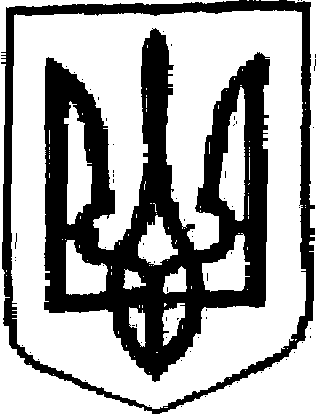 